CURRICULUM VITAEPersonal dataFull name 				ADEWOYIN Folasade RukayatDate of birth 				11/05/85Contact Address	                        Nursing Unit, Faculty of Nursing Sciences, University of Medical Sciences, Laje, OndoDetails of contact address:E-mail address							folasadeadewoyin1@gmail.com or fadewoyin@unimed.edu.ngMobile phone number 		+2348068274004Nationality				NigerianState of origin				Ondo StateSenatorial district			Akure South Local government area		Akure SouthPermanent home address		No 28, Ayiloge Street, Oshinle Akure Marital status				MarriedNumber of children and their ages	Two (6years old and 1 years old)Next of kin 				Mr. OGUNMOLA Bankole SamuelDetails of contact address of next of kinEmail address			Ogbanky080@gmail.comMobile phone number 		+2348034399178Date of assumption of duty		17/10/2012Rank/status on first appointment	Nursing OfficerPresent status				 Lecturer II Date of last promotion		1/1/2019Present salary, grade level and step	CONUASS 3 Step 1Date of confirmation of appointment	17/10/2014Faculty/Directorate			Faculty of Nursing SciencesDepartment/unit			Adult Health Nursing Unit Educational backgroundHigher educational institutions attended with dates:2020                Babcock University, Ilishan Remo, Ogun State2016		Obafemi Awolowo University, Ile- Ife2010		Obafemi Awolowo University, Ile Ife, Osun State. 2013                School of Hygiene, Eleyele, Ibadan, Oyo State2005		Ondo State School of Nursing, Akure, Ondo StateProfessional qualifications and distinctions obtained with dates:AUG. 2016 	Registered Midwife Educator (Nursing & Midwifery Council of Nigeria)JUNE 2013   Registered Public Health Nurse (Nursing & Midwifery Council of Nigeria)MAR. 2011 	Registered Midwife (Nursing & Midwifery Council of Nigeria)NOV. 2005	Registered Nurse (Nursing & Midwifery Council of Nigeria)Academic Qualifications obtained with DatesMaster of Science (MSc. Nursing) 			Jan., 2020	Bachelor of Nursing Science (BNSc.)		Aug., 2010Post graduate diploma in Education (PGDE)		Aug., 2017National Examination Council Certificate                 June   2001Work experience with datesPrevious work experience outside the University system with datesJan 2019 –June 2020: 	Senior Nursing OfficerOct 2014 –2018: 	Nursing Officer 1, Ondo State School of NursingOct 2012- July 2014:  	Nursing Officer, Mother and Child Hospital, Akure, Ondo StateOther Certificates Obtained:April 2018	Standardized Nursing Languages (NNN): A tool for evidenced -                                  nursing practice by Northern American Nursing Diagnoses Association International in Collaboration with Nursing and Midwifery Council of Nigeria and University of Calabar, Nigeria.March 2014	Basic Life SupportsJuly 2013		Capacity building on pediatrics ART for health workers by 			UNICEFMarch 2012	Quality Nursing Care Through The Use Of Nursing Diagnosis 			Nursing Intervention and Client Outcome by Northern AmericanNursing Diagnoses Association International in Collaboration with University of Lowa, USA and ObafemiAwolowo University, Nigeria.March 2012	Developing Community Based Nursing Diagnosis,			Exploring Nurses Roles In1. Prevention and Screening of Cervical Cancer2. Wound careJuly 2011	Peer education training course under the National Reproductive Health and HIV/AIDS Prevention and Care Project through the NYSC Scheme.March 2010	Training of Trainers’ Workshop on the use standardized Nursing.			Language by Northern American Nursing Diagnoses Association			International in collaboration with University of Iowa, USA and Obafemi Awolowo University, Nigeria.         Honours, Distinctions and Awards with Dates:2013	Award for the most outstanding Nurse - Certificate of honour M&Child Hosp, Akure2011	Most punctual staff (CHEOPD/CEW) – Certificate of excellence      (Paediatrics Department EKSUTH, Ado Ekiti2011	Most efficient of Glorious 047 (the graduating set of Department of Nursing Science ObafemiAwolowo University Ile-Ife2009	Ondo State Government undergraduate annual merit scholarship award2008	Ondo State Government undergraduate annual merit scholarship award        	  Additional Special Skills Possessed:a	Use of effective communication skills among patients, client and other members of health team.b	Skilled in the Counselling for health promotion.c	Skilled in the use of Personal Computer. Very comfortable with the use of Word Processing applications like MSWord. Little working knowledge of Windows SPSSPublications Thesis/dissertationDeterminants of quality of life among patients with chronic kidney disease attending          renal clinic of two tertiary hospitals in Ondo StatePerception of Nursing students and their Lecturers on continuous assessment as a strategy of evaluation in School of Nursing Akure, Ondo State Knowledge and practice of infection control among midwives in Ife Hospital    Unit of OAUTHC Ile Ife”. A thesis presented in fulfilment of the award Registered Midwife (RM) ObafemiAwolowo University, Ile-Ife, Nigeria.Universal safety precautions practices among Nurses in State Specialist Hospital Akure”. A thesis presented in fulfilment of the award Bachelor of Nursing Science, ObafemiAwolowo University, Ile-Ife, Nigeria.Effect of malnutrition among children in State Specialist Hospital Akure”. A thesis presented in fulfilment of the award Registered Nurse (RN), ObafemiAwolowo University, Ile-Ife, Nigeria.Books and monographs : nilContribution to books: nil Published journals articlesOwolabi, A. G , Aluko, J .O, Elemile, M. G, Adewoyin, R. F (2019).Assessment of Relationship between Post-Partum Depression on Mothers and Family Support in Selected Hospitals in Ondo State, Nigeria Volume 1, Issue 2Pg 167-174Oluwakemi Elizabeth Adeola , Rasidi Akinade Salawu , Modupe Motunrayo Adamolekun, Folasade Rukayat Adewoyin , and Ibironke Cecilia Ojo (2020). Assessment of self-care management practice among hypertensive patients attending teaching hospital in Ondo State, Nigeria  ISSN: 2689-9418 Volume 3, Issue 2, 2020 pg  10-34Ibironke C. Ojo , Ngozi A. Okafor, Oluwakemi E. Adeola , Modupe M. Adamolekun, Rukayat  F. Adewoyin (2020). Factors Influencing Self-Medication Practice among Pregnant Women Attending Antenatal Clinic in Primary Health Facilities in Akure South Local Government, Ondo State. e-ISSN 2320-1959 Volume 9, Issue 2 pg 16-22Adamolekun Modupe Motunrayo, Adeola Oluwakemi Elizabeth , Adewoyin Folasade Rukayat, Ojo Ibironke Cecilia , and Yunusa Omowumi Zuwebat (2020). Men's knowledge and attitude towards male involvement in antenatal care in Akure South, Ondo State. ISSN: 2689-9418 Volume 3, Issue 3, pg 36-49Ambibola G. Owolabi, Joel Ojo Aluko, Mayowa G. Elemile, Rukayat F. Adewoyin (2018) Factors Influencing the Practice of Holistic Care by Nurses in Selected Hospotal in Ondo State. AJB-SDR Volume 1 No 2.Rukayat Folasade  Adewoyin, Rasidi Akinade Salawu, Mathew Idowu Olatubi, Oluwakemi Elizabeth Adeola, Modupe Motunrayo Adamolekun,  Ibironke Cecilia Ojo1; Olajumoke Ogungbemi, Oluwaseun Olalekan Adaramola, and Emmanuel Akinbo. Determinants of quality of life among patients with chronic kidney disease attending          renal clinic of two tertiary hospitals in Ondo StateConferences, seminars and workshops attended with datesApril 2018. Standardized nursing languages: A tools for evidenced based nursing practice in nursing education, research and practice.			  July 2018. Conducting Scientific Research & Writing A Good Manuscript By    Department Of Nursing, University of Medical Sciences, Ondo 			Nigeria, March 2012, Participant, Quality Nursing Care Through The Use of Nursing Diagnosis, Nursing Intervention And Client Outcome by Northern American Nursing Diagnoses Association International in collaboration with University of lowa, USA and ObafemiAwolowo University, Nigeria.Nigeria, March 2012, Participant, Developing Community Based Nursing DiagnosisExploring Nurses Roles in:Prevention And Screening of Cervical CancerWound CareNigeria, April 2010, Participant, Training of Trainers’ Workshop on the use of Standardized Nursing Language organized by Northern American Nursing Diagnoses Association International in collaboration with University of lowa, USA and Obafemi Awolowo University, Nigeria.Ile-Ife, November 2010, First Public Health Leadership Forum organized by Institute of Public Health, College of Health Sciences, Obafemi Awolowo University Ile-Ife.Department of Nursing Science, Paper presenter, Final year special topics seminar presentation. (Paper presented: Exclusive Breastfeeding, Challenges in the Modernized Era).Other Relevant information Nil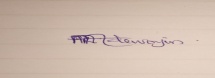                   Signature 